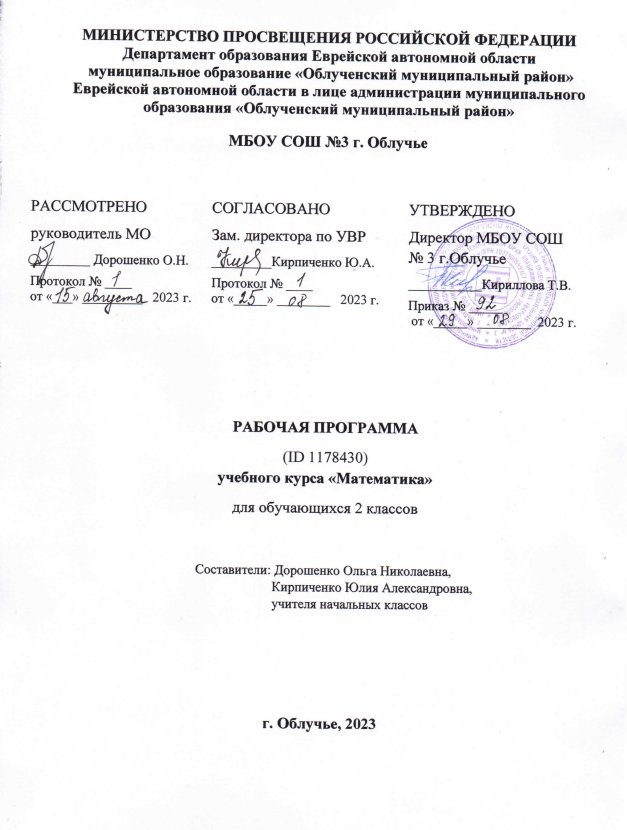 ПОЯСНИТЕЛЬНАЯ ЗАПИСКА
          Программа по математике на уровне начального общего образования составлена на основе требований к результатам освоения программы начального общего образования ФГОС НОО, а также ориентирована на целевые приоритеты духовно-нравственного развития, воспитания и социализации обучающихся, сформулированные в федеральной рабочей программе воспитания.На уровне начального общего образования изучение математики имеет особое значение в развитии обучающегося. Приобретённые им знания, опыт выполнения предметных и универсальных действий на математическом материале, первоначальное овладение математическим языком станут фундаментом обучения на уровне основного общего образования, а также будут востребованы в жизни. Программа по математике на уровне начального общего образования направлена на достижение следующих образовательных, развивающих целей, а также целей воспитания:освоение начальных математических знаний – понимание значения величин и способов их измерения, использование арифметических способов для разрешения сюжетных ситуаций, становление умения решать учебные и практические задачи средствами математики, работа с алгоритмами выполнения арифметических действий;формирование функциональной математической грамотности обучающегося, которая характеризуется наличием у него опыта решения учебно-познавательных и учебно-практических задач, построенных на понимании и применении математических отношений («часть – целое», «больше – меньше», «равно – неравно», «порядок»), смысла арифметических действий, зависимостей (работа, движение, продолжительность события);обеспечение математического развития обучающегося – способности к интеллектуальной деятельности, пространственного воображения, математической речи, формирование умения строить рассуждения, выбирать аргументацию, различать верные (истинные) и неверные (ложные) утверждения, вести поиск информации;становление учебно-познавательных мотивов, интереса к изучению и применению математики, важнейших качеств интеллектуальной деятельности: теоретического и пространственного мышления, воображения, математической речи, ориентировки в математических терминах и понятиях.В основе конструирования содержания и отбора планируемых результатов программы по математике лежат следующие ценности математики, коррелирующие со становлением личности обучающегося:понимание математических отношений выступает средством познания закономерностей существования окружающего мира, фактов, процессов и явлений, происходящих в природе и в обществе (например, хронология событий, протяжённость по времени, образование целого из частей, изменение формы, размера);математические представления о числах, величинах, геометрических фигурах являются условием целостного восприятия творений природы и человека (памятники архитектуры, сокровища искусства и культуры, объекты природы);владение математическим языком, элементами алгоритмического мышления позволяет обучающемуся совершенствовать коммуникативную деятельность (аргументировать свою точку зрения, строить логические цепочки рассуждений, опровергать или подтверждать истинность предположения).На уровне начального общего образования математические знания и умения применяются обучающимся при изучении других учебных предметов (количественные и пространственные характеристики, оценки, расчёты и прикидка, использование графических форм представления информации). Приобретённые обучающимся умения строить алгоритмы, выбирать рациональные способы устных и письменных арифметических вычислений, приёмы проверки правильности выполнения действий, а также различение, называние, изображение геометрических фигур, нахождение геометрических величин (длина, периметр, площадь) становятся показателями сформированной функциональной грамотности обучающегося и предпосылкой успешного дальнейшего обучения на уровне основного общего образования.Планируемые результаты освоения программы по математике, представленные по годам обучения, отражают, в первую очередь, предметные достижения обучающегося. Также они включают отдельные результаты в области становления личностных качеств и метапредметных действий и умений, которые могут быть достигнуты на этом этапе обучения.На изучение математики во 2 классе отводится – 170 часов (34 часа добавлены из части, формируемой участниками образовательного процесса)СОДЕРЖАНИЕ ОБУЧЕНИЯОсновное содержание обучения в программе по математике представлено разделами: «Числа и величины», «Арифметические действия», «Текстовые задачи», «Пространственные отношения и геометрические фигуры», «Математическая информация».2 КЛАССЧисла и величиныЧисла в пределах 100: чтение, запись, десятичный состав, сравнение. Запись равенства, неравенства. Увеличение, уменьшение числа на несколько единиц, десятков. Разностное сравнение чисел.Величины: сравнение по массе (единица массы – килограмм), времени (единицы времени – час, минута), измерение длины (единицы длины – метр, дециметр, сантиметр, миллиметр). Соотношение между единицами величины (в пределах 100), его применение для решения практических задач.Арифметические действияУстное сложение и вычитание чисел в пределах 100 без перехода и с переходом через разряд. Письменное сложение и вычитание чисел в пределах 100. Переместительное, сочетательное свойства сложения, их применение для вычислений. Взаимосвязь компонентов и результата действия сложения, действия вычитания. Проверка результата вычисления (реальность ответа, обратное действие).Действия умножения и деления чисел в практических и учебных ситуациях. Названия компонентов действий умножения, деления.Табличное умножение в пределах 50. Табличные случаи умножения, деления при вычислениях и решении задач. Переместительное свойство умножения. Взаимосвязь компонентов и результата действия умножения, действия деления.Неизвестный компонент действия сложения, действия вычитания. Нахождение неизвестного компонента сложения, вычитания.Числовое выражение: чтение, запись, вычисление значения. Порядок выполнения действий в числовом выражении, содержащем действия сложения и вычитания (со скобками или без скобок) в пределах 100 (не более трёх действий). Нахождение значения числового выражения. Рациональные приёмы вычислений: использование переместительного свойства.Текстовые задачиЧтение, представление текста задачи в виде рисунка, схемы или другой модели. План решения задачи в два действия, выбор соответствующих плану арифметических действий. Запись решения и ответа задачи. Решение текстовых задач на применение смысла арифметического действия (сложение, вычитание, умножение, деление). Расчётные задачи на увеличение или уменьшение величины на несколько единиц или в несколько раз. Запись ответа к задаче и его проверка (формулирование, проверка на достоверность, следование плану, соответствие поставленному вопросу).Пространственные отношения и геометрические фигурыРаспознавание и изображение геометрических фигур: точка, прямая, прямой угол, ломаная, многоугольник. Построение отрезка заданной длины с помощью линейки. Изображение на клетчатой бумаге прямоугольника с заданными длинами сторон, квадрата с заданной длиной стороны. Длина ломаной. Измерение периметра изображённого прямоугольника (квадрата), запись результата измерения в сантиметрах.Математическая информацияНахождение, формулирование одного-двух общих признаков набора математических объектов: чисел, величин, геометрических фигур. Классификация объектов по заданному или самостоятельно установленному признаку. Закономерность в ряду чисел, геометрических фигур, объектов повседневной жизни.Верные (истинные) и неверные (ложные) утверждения, содержащие количественные, пространственные отношения, зависимости между числами или величинами. Конструирование утверждений с использованием слов «каждый», «все».Работа с таблицами: извлечение и использование для ответа на вопрос информации, представленной в таблице (например, таблицы сложения, умножения, графика дежурств).Внесение данных в таблицу, дополнение моделей (схем, изображений) готовыми числовыми данными.Алгоритмы (приёмы, правила) устных и письменных вычислений, измерений и построения геометрических фигур.Правила работы с электронными средствами обучения (электронной формой учебника, компьютерными тренажёрами).Изучение математики во 2 классе способствует освоению на пропедевтическом уровне ряда универсальных учебных действий: познавательных универсальных учебных действий, коммуникативных универсальных учебных действий, регулятивных универсальных учебных действий, совместной деятельности.У обучающегося будут сформированы следующие базовые логические и исследовательские действия как часть познавательных универсальных учебных действий:наблюдать математические отношения (часть – целое, больше – меньше) в окружающем мире;характеризовать назначение и использовать простейшие измерительные приборы (сантиметровая лента, весы);сравнивать группы объектов (чисел, величин, геометрических фигур) по самостоятельно выбранному основанию;распределять (классифицировать) объекты (числа, величины, геометрические фигуры, текстовые задачи в одно действие) на группы;обнаруживать модели геометрических фигур в окружающем мире;вести поиск различных решений задачи (расчётной, с геометрическим содержанием);воспроизводить порядок выполнения действий в числовом выражении, содержащем действия сложения и вычитания (со скобками или без скобок);устанавливать соответствие между математическим выражением и его текстовым описанием;подбирать примеры, подтверждающие суждение, вывод, ответ.У обучающегося будут сформированы следующие информационные действия как часть познавательных универсальных учебных действий:извлекать и использовать информацию, представленную в текстовой, графической (рисунок, схема, таблица) форме;устанавливать логику перебора вариантов для решения простейших комбинаторных задач;дополнять модели (схемы, изображения) готовыми числовыми данными.У обучающегося будут сформированы следующие действия общения как часть коммуникативных универсальных учебных действий:комментировать ход вычислений;объяснять выбор величины, соответствующей ситуации измерения;составлять текстовую задачу с заданным отношением (готовым решением) по образцу;использовать математические знаки и терминологию для описания сюжетной ситуации, конструирования утверждений, выводов относительно данных объектов, отношения;называть числа, величины, геометрические фигуры, обладающие заданным свойством;записывать, читать число, числовое выражение;приводить примеры, иллюстрирующие арифметическое действие, взаимное расположение геометрических фигур;конструировать утверждения с использованием слов «каждый», «все».У обучающегося будут сформированы следующие действия самоорганизации и самоконтроля как часть регулятивных универсальных учебных действий:следовать установленному правилу, по которому составлен ряд чисел, величин, геометрических фигур;организовывать, участвовать, контролировать ход и результат парной работы с математическим материалом;проверять правильность вычисления с помощью другого приёма выполнения действия, обратного действия;находить с помощью учителя причину возникшей ошибки или затруднения.У обучающегося будут сформированы следующие умения совместной деятельности:принимать правила совместной деятельности при работе в парах, группах, составленных учителем или самостоятельно;участвовать в парной и групповой работе с математическим материалом: обсуждать цель деятельности, ход работы, комментировать свои действия, выслушивать мнения других участников, готовить презентацию (устное выступление) решения или ответа;решать совместно математические задачи поискового и творческого характера (определять с помощью измерительных инструментов длину, определять время и продолжительность с помощью часов, выполнять прикидку и оценку результата действий, измерений);совместно с учителем оценивать результаты выполнения общей работы.
ПЛАНИРУЕМЫЕ РЕЗУЛЬТАТЫ ОСВОЕНИЯ ПРОГРАММЫ ПО МАТЕМАТИКЕ НА УРОВНЕ НАЧАЛЬНОГО  ОБЩЕГО ОБРАЗОВАНИЯЛИЧНОСТНЫЕ РЕЗУЛЬТАТЫЛичностные результаты освоения программы по математике на уровне начального общего образования достигаются в единстве учебной и воспитательной деятельности в соответствии с традиционными российскими социокультурными и духовно-нравственными ценностями, принятыми в обществе правилами и нормами поведения и способствуют процессам самопознания, самовоспитания и саморазвития, формирования внутренней позиции личности.В результате изучения математики на уровне начального общего образования у обучающегося будут сформированы следующие личностные результаты:осознавать необходимость изучения математики для адаптации к жизненным ситуациям, для развития общей культуры человека, способности мыслить, рассуждать, выдвигать предположения и доказывать или опровергать их;применять правила совместной деятельности со сверстниками, проявлять способность договариваться, лидировать, следовать указаниям, осознавать личную ответственность и объективно оценивать свой вклад в общий результат;осваивать навыки организации безопасного поведения в информационной среде;применять математику для решения практических задач в повседневной жизни, в том числе при оказании помощи одноклассникам, детям младшего возраста, взрослым и пожилым людям;работать в ситуациях, расширяющих опыт применения математических отношений в реальной жизни, повышающих интерес к интеллектуальному труду и уверенность в своих силах при решении поставленных задач, умение преодолевать трудности;оценивать практические и учебные ситуации с точки зрения возможности применения математики для рационального и эффективного решения учебных и жизненных проблем;характеризовать свои успехи в изучении математики, стремиться углублять свои математические знания и умения, намечать пути устранения трудностей;пользоваться разнообразными информационными средствами для решения предложенных и самостоятельно выбранных учебных проблем, задач.МЕТАПРЕДМЕТНЫЕ РЕЗУЛЬТАТЫПознавательные универсальные учебные действияБазовые логические действия:устанавливать связи и зависимости между математическими объектами («часть – целое», «причина – следствие», «протяжённость»);применять базовые логические универсальные действия: сравнение, анализ, классификация (группировка), обобщение;приобретать практические графические и измерительные навыки для успешного решения учебных и житейских задач;представлять текстовую задачу, её решение в виде модели, схемы, арифметической записи, текста в соответствии с предложенной учебной проблемой.Базовые исследовательские действия:проявлять способность ориентироваться в учебном материале разных разделов курса математики;понимать и адекватно использовать математическую терминологию: различать, характеризовать, использовать для решения учебных и практических задач;применять изученные методы познания (измерение, моделирование, перебор вариантов).Работа с информацией:находить и использовать для решения учебных задач текстовую, графическую информацию в разных источниках информационной среды;читать, интерпретировать графически представленную информацию (схему, таблицу, диаграмму, другую модель);представлять информацию в заданной форме (дополнять таблицу, текст), формулировать утверждение по образцу, в соответствии с требованиями учебной задачи;принимать правила, безопасно использовать предлагаемые электронные средства и источники информации.Коммуникативные универсальные учебные действияОбщение:конструировать утверждения, проверять их истинность;использовать текст задания для объяснения способа и хода решения математической задачи;комментировать процесс вычисления, построения, решения;объяснять полученный ответ с использованием изученной терминологии;в процессе диалогов по обсуждению изученного материала – задавать вопросы, высказывать суждения, оценивать выступления участников, приводить доказательства своей правоты, проявлять этику общения;создавать в соответствии с учебной задачей тексты разного вида – описание (например, геометрической фигуры), рассуждение (к примеру, при решении задачи), инструкция (например, измерение длины отрезка);ориентироваться в алгоритмах: воспроизводить, дополнять, исправлять деформированные;самостоятельно составлять тексты заданий, аналогичные типовым изученным.
Регулятивные универсальные учебные действияСамоорганизация:планировать действия по решению учебной задачи для получения результата;планировать этапы предстоящей работы, определять последовательность учебных действий;выполнять правила безопасного использования электронных средств, предлагаемых в процессе обучения.Самоконтроль (рефлексия):осуществлять контроль процесса и результата своей деятельности;выбирать и при необходимости корректировать способы действий;находить ошибки в своей работе, устанавливать их причины, вести поиск путей преодоления ошибок;предвидеть возможность возникновения трудностей и ошибок, предусматривать способы их предупреждения (формулирование вопросов, обращение к учебнику, дополнительным средствам обучения, в том числе электронным);оценивать рациональность своих действий, давать им качественную характеристику.Совместная деятельность:участвовать в совместной деятельности: распределять работу между членами группы (например, в случае решения задач, требующих перебора большого количества вариантов, приведения примеров и контрпримеров), согласовывать мнения в ходе поиска доказательств, выбора рационального способа, анализа информации;осуществлять совместный контроль и оценку выполняемых действий, предвидеть возможность возникновения ошибок и трудностей, предусматривать пути их предупреждения.ПРЕДМЕТНЫЕ РЕЗУЛЬТАТЫК концу обучения во 2 классе у обучающегося будут сформированы следующие умения:читать, записывать, сравнивать, упорядочивать числа в пределах 100;находить число большее или меньшее данного числа на заданное число (в пределах 100), большее данного числа в заданное число раз (в пределах 20);устанавливать и соблюдать порядок при вычислении значения числового выражения (со скобками или без скобок), содержащего действия сложения и вычитания в пределах 100;выполнять арифметические действия: сложение и вычитание, в пределах 100 – устно и письменно, умножение и деление в пределах 50 с использованием таблицы умножения;называть и различать компоненты действий умножения (множители, произведение), деления (делимое, делитель, частное);находить неизвестный компонент сложения, вычитания;использовать при выполнении практических заданий единицы величин длины (сантиметр, дециметр, метр), массы (килограмм), времени (минута, час), стоимости (рубль, копейка);определять с помощью измерительных инструментов длину, определять время с помощью часов;сравнивать величины длины, массы, времени, стоимости, устанавливая между ними соотношение «больше или меньше на»;решать текстовые задачи в одно-два действия: представлять задачу (краткая запись, рисунок, таблица или другая модель), планировать ход решения текстовой задачи в два действия, оформлять его в виде арифметического действия или действий, записывать ответ;различать и называть геометрические фигуры: прямой угол, ломаную, многоугольник;на бумаге в клетку изображать ломаную, многоугольник, чертить с помощью линейки или угольника прямой угол, прямоугольник с заданными длинами сторон;выполнять измерение длин реальных объектов с помощью линейки;находить длину ломаной, состоящей из двух-трёх звеньев, периметр прямоугольника (квадрата);распознавать верные (истинные) и неверные (ложные) утверждения со словами «все», «каждый»;проводить одно-двухшаговые логические рассуждения и делать выводы;находить общий признак группы математических объектов (чисел, величин, геометрических фигур);находить закономерность в ряду объектов (чисел, геометрических фигур);представлять информацию в заданной форме: дополнять текст задачи числами, заполнять строку или столбец таблицы, указывать числовые данные на рисунке (изображении геометрических фигур);сравнивать группы объектов (находить общее, различное);обнаруживать модели геометрических фигур в окружающем мире;подбирать примеры, подтверждающие суждение, ответ;составлять (дополнять) текстовую задачу;проверять правильность вычисления, измерения.
2 КЛАСС2 КЛАССУЧЕБНО-МЕТОДИЧЕСКОЕ ОБЕСПЕЧЕНИЕ ОБРАЗОВАТЕЛЬНОГО ПРОЦЕССАОБЯЗАТЕЛЬНЫЕ УЧЕБНЫЕ МАТЕРИАЛЫ ДЛЯ УЧЕНИКА​‌• Математика (в 2 частях), 2 класс/ Моро М.И., Бантова М.А., Бельтюкова Г.В. и другие, Акционерное общество «Издательство «Просвещение»‌​​‌‌​МЕТОДИЧЕСКИЕ МАТЕРИАЛЫ ДЛЯ УЧИТЕЛЯ​‌Волкова С. И., Степанова С. В., Бантова М. А. и др. Математика. Методические рекомендации. 2 класс. Акционерное общество «Издательство «Просвещение»‌​ЦИФРОВЫЕ ОБРАЗОВАТЕЛЬНЫЕ РЕСУРСЫ И РЕСУРСЫ СЕТИ ИНТЕРНЕТ​​‌http://www.uchportal.ru Все для учителя начальных классов на «Учительском портале»: уроки, презентации, контроль, тесты, планирование, программы
http://school-collection.edu.ru Единая коллекция цифровых образовательных ресурсов. http://nachalka.info Начальная школа. Очень красочные ЦОР по различным предметам начальной школы.
http://www.openclass.ru Открытый класс. Все ресурсы размещены по предметным областям.
http://interneturok.ru Видеоуроки по основным предметам школьной программы.
http://pedsovet.su - база разработок для учителей начальных классов
http://musabiqe.edu.az - сайт для учителей начальных классов
http://www.4stupeni.ru - клуб учителей начальной школы
http://trudovik.ucoz.ua - материалы для уроков учителю начальных классов
https://uchi.ru/ «Учи.ру» - интерактивные курсы по основным предметам и подготовке к проверочным работам, а также тематические вебинары по дистанционному обучению.
https://resh.edu.ru/Российская электронная школа. Большой набор ресурсов для обучения (конспекты, видео-лекции, упражнения и тренировочные занятия, методические материалы для учителя.
https://education.yandex.ru/home/ «Яндекс. Учебник» - более 45 тыс. заданий разного уровня сложности для школьников 1–5-х классов.№ п/пНаименование разделов и тем программыКоличество часовКоличество часов№ п/пНаименование разделов и тем программыВсегоКонтрольные работыРаздел 1. Числа и величиныРаздел 1. Числа и величиныРаздел 1. Числа и величиныРаздел 1. Числа и величины1.1Числа91.2Величины12Итого по разделуИтого по разделу21Раздел 2. Арифметические действияРаздел 2. Арифметические действияРаздел 2. Арифметические действияРаздел 2. Арифметические действия2.1Сложение и вычитание312.2Умножение и деление302.3Арифметические действия с числами в пределах 10012Итого по разделуИтого по разделу73Раздел 3. Текстовые задачиРаздел 3. Текстовые задачиРаздел 3. Текстовые задачиРаздел 3. Текстовые задачи3.1Текстовые задачи13Итого по разделуИтого по разделу13Раздел 4. Пространственные отношения и геометрические фигурыРаздел 4. Пространственные отношения и геометрические фигурыРаздел 4. Пространственные отношения и геометрические фигурыРаздел 4. Пространственные отношения и геометрические фигуры4.1Геометрические фигуры154.2Геометрические величины10Итого по разделуИтого по разделу25Раздел 5. Математическая информацияРаздел 5. Математическая информацияРаздел 5. Математическая информацияРаздел 5. Математическая информация5.1Математическая информация17Итого по разделуИтого по разделу17Повторение пройденного материалаПовторение пройденного материала13Итоговый контроль (контрольные и проверочные работы)Итоговый контроль (контрольные и проверочные работы)88ОБЩЕЕ КОЛИЧЕСТВО ЧАСОВ ПО ПРОГРАММЕОБЩЕЕ КОЛИЧЕСТВО ЧАСОВ ПО ПРОГРАММЕ1708№ п/пТема урокаКоличество часовКоличество часовКоличество часов№ п/пТема урокаВсегоВсегоВсегоЧисла от 1 до 100: действия с числами до 20. Повторение Числа от 1 до 100: действия с числами до 20. Повторение 1Устное сложение и вычитание в пределах 20. ПовторениеУстное сложение и вычитание в пределах 20. Повторение1Числа в пределах 100: чтение, запись.  Десятичный принцип записи чисел. Поместное значение цифр в записи числа. Десяток. Счёт десятками до 100. Числа от 11 до 100Числа в пределах 100: чтение, запись.  Десятичный принцип записи чисел. Поместное значение цифр в записи числа. Десяток. Счёт десятками до 100. Числа от 11 до 1001Числа в пределах 100: десятичный состав. Представление числа в виде суммы разрядных слагаемыхЧисла в пределах 100: десятичный состав. Представление числа в виде суммы разрядных слагаемых1Числа в пределах 100: упорядочение. Установление закономерности в записи последовательности из чисел, её продолжениеЧисла в пределах 100: упорядочение. Установление закономерности в записи последовательности из чисел, её продолжение1Входная контрольная работаВходная контрольная работа1Свойства чисел: однозначные и двузначные числаСвойства чисел: однозначные и двузначные числа1Работа с величинами: измерение длины (единица длины — миллиметр)Работа с величинами: измерение длины (единица длины — миллиметр)1Измерение величин.  Решение практических задачИзмерение величин.  Решение практических задач1Арифметический диктант. Сравнение чисел в пределах 100. Неравенство, запись неравенстваАрифметический диктант. Сравнение чисел в пределах 100. Неравенство, запись неравенства1Работа с величинами: измерение длины (единица длины — метр)Работа с величинами: измерение длины (единица длины — метр)1Увеличение, уменьшение числа на несколько единиц/десятковУвеличение, уменьшение числа на несколько единиц/десятков1Работа с величинами: измерение длины (единицы длины — метр, дециметр, сантиметр, миллиметр)Работа с величинами: измерение длины (единицы длины — метр, дециметр, сантиметр, миллиметр)1Работа с величинами. Единицы стоимости: рубль, копейкаРабота с величинами. Единицы стоимости: рубль, копейка1Соотношения между единицами величины (в пределах 100). Соотношения между единицами: рубль, копейка; метр, сантиметрСоотношения между единицами величины (в пределах 100). Соотношения между единицами: рубль, копейка; метр, сантиметр1Соотношения между единицами величины (в пределах 100). Соотношения между единицами: рубль, копейка; метр, сантиметрСоотношения между единицами величины (в пределах 100). Соотношения между единицами: рубль, копейка; метр, сантиметрРабота с величинами. Задачи - расчётыРабота с величинами. Задачи - расчётыРешение текстовых задач на применение смысла арифметического действия (сложение, вычитание)Решение текстовых задач на применение смысла арифметического действия (сложение, вычитание)1Чтение, представление текста задачи в виде рисунка, схемы или другой моделиЧтение, представление текста задачи в виде рисунка, схемы или другой модели1Верные (истинные) и неверные (ложные) утверждения, содержащие зависимости между числами/величинами. Самостоятельная работаВерные (истинные) и неверные (ложные) утверждения, содержащие зависимости между числами/величинами. Самостоятельная работа1Представление текста задачи разными способами: в виде схемы, краткой записиПредставление текста задачи разными способами: в виде схемы, краткой записи1Закономерность в ряду чисел, геометрических фигур: её объяснение с использованием математической терминологииЗакономерность в ряду чисел, геометрических фигур: её объяснение с использованием математической терминологии1Фиксация ответа к задаче и его проверка (формулирование, проверка на достоверность, следование плану, соответствие поставленному вопросу)Фиксация ответа к задаче и его проверка (формулирование, проверка на достоверность, следование плану, соответствие поставленному вопросу)1Контрольная работа №1Контрольная работа №1Работа с величинами: измерение времени. Единица времени: часРабота с величинами: измерение времени. Единица времени: час1Распознавание и изображение геометрических фигур: ломаная. Длина ломанойРаспознавание и изображение геометрических фигур: ломаная. Длина ломаной1Измерение длины ломаной, нахождение длины ломаной с помощью вычислений. Сравнение длины ломаной с длиной отрезкаИзмерение длины ломаной, нахождение длины ломаной с помощью вычислений. Сравнение длины ломаной с длиной отрезка1Работа с величинами: измерение времени (единицы времени — час, минута). Определение времени по часамРабота с величинами: измерение времени (единицы времени — час, минута). Определение времени по часам1Разностное сравнение чисел, величинРазностное сравнение чисел, величин1Арифметический диктант.Работа с величинами: измерение времени (единицы времени – час, минута). Единицы времени – час, минута, секундаАрифметический диктант.Работа с величинами: измерение времени (единицы времени – час, минута). Единицы времени – час, минута, секунда1Составление, чтение числового выражения со скобками, без скобокСоставление, чтение числового выражения со скобками, без скобок1Измерение периметра прямоугольника, запись результата измерения в сантиметрах. Самостоятельная работаИзмерение периметра прямоугольника, запись результата измерения в сантиметрах. Самостоятельная работа1Сочетательное свойство сложенияСочетательное свойство сложения1Переместительное, сочетательное свойства сложения, их применение для вычисленийПереместительное, сочетательное свойства сложения, их применение для вычислений1Характеристика числа, группы чисел. Группировка чисел по выбранному свойству. Группировка числовых выражений по выбранному свойствуХарактеристика числа, группы чисел. Группировка чисел по выбранному свойству. Группировка числовых выражений по выбранному свойству1Контрольная работа №2Контрольная работа №21Составление предложений с использованием математической терминологии; проверка истинности утверждений. Составление верных равенств и неравенствСоставление предложений с использованием математической терминологии; проверка истинности утверждений. Составление верных равенств и неравенств1Составление предложений с использованием математической терминологии. Наши проекты Математика вокруг нас.Составление предложений с использованием математической терминологии. Наши проекты Математика вокруг нас.Дополнение моделей (схем, изображений) готовыми числовыми данными. Столбчатая диаграмма; использование данных диаграммы для решения учебных и практических задачДополнение моделей (схем, изображений) готовыми числовыми данными. Столбчатая диаграмма; использование данных диаграммы для решения учебных и практических задач1Нахождение, формулирование одного-двух общих признаков набора математических объектов: чисел, величин, геометрических фигурНахождение, формулирование одного-двух общих признаков набора математических объектов: чисел, величин, геометрических фигур1Устное сложение и вычитание чисел в пределах 100. Сложение и вычитание с круглым числомУстное сложение и вычитание чисел в пределах 100. Сложение и вычитание с круглым числом1Проверка результата вычисления (реальность ответа, обратное действие). Проверка сложения и вычитания. Вычисление вида 36 - 2, 36 - 20Проверка результата вычисления (реальность ответа, обратное действие). Проверка сложения и вычитания. Вычисление вида 36 - 2, 36 - 201Устное сложение и вычитание чисел в пределах 100. Прибавление и вычитание однозначного числа без перехода через разряд. Вычисления вида 36 + 2, 36 + 20Устное сложение и вычитание чисел в пределах 100. Прибавление и вычитание однозначного числа без перехода через разряд. Вычисления вида 36 + 2, 36 + 201Письменное сложение и вычитание чисел в пределах 100. Дополнение до круглого числа. Вычисления вида 26 + 4, 95 + 5. Самостоятельная работаПисьменное сложение и вычитание чисел в пределах 100. Дополнение до круглого числа. Вычисления вида 26 + 4, 95 + 5. Самостоятельная работа1Письменное сложение и вычитание чисел в пределах 100. Вычисления вида 30-7. Письменное сложение и вычитание чисел в пределах 100. Вычисления вида 30-7. Письменное сложение и вычитание чисел в пределах 100. Сложение без перехода через разрядПисьменное сложение и вычитание чисел в пределах 100. Сложение без перехода через разряд1Письменное сложение и вычитание чисел в пределах 100. Вычитание без перехода через разрядПисьменное сложение и вычитание чисел в пределах 100. Вычитание без перехода через разряд1Письменное сложение и вычитание чисел в пределах 100. Вычитание двузначного числа из круглого числа. Самостоятельная работаПисьменное сложение и вычитание чисел в пределах 100. Вычитание двузначного числа из круглого числа. Самостоятельная работа1Устное сложение и вычитание чисел в пределах 100. Числовое выражение без скобок: составление, чтение, устное нахождение значенияУстное сложение и вычитание чисел в пределах 100. Числовое выражение без скобок: составление, чтение, устное нахождение значения1Арифметический диктант. Устное сложение и вычитание чисел в пределах 100. Числовое выражение со скобками: составление, чтение, устное нахождение значенияАрифметический диктант. Устное сложение и вычитание чисел в пределах 100. Числовое выражение со скобками: составление, чтение, устное нахождение значения1Устное сложение и вычитание чисел в пределах 100. Устное сложение и вычитание чисел в пределах 100. 1Контрольная работа №3Контрольная работа №3Приемы прибавления однозначного числа с переходом через разряд. Вычисления вида 26 + 7Приемы прибавления однозначного числа с переходом через разряд. Вычисления вида 26 + 7Устное сложение и вычитание чисел в пределах 100. Устное сложение и вычитание чисел в пределах 100. 1Приемы вычитания однозначного числа с переходом через разряд. Вычисления вида 35 - 7Приемы вычитания однозначного числа с переходом через разряд. Вычисления вида 35 - 7Верные (истинные) и неверные (ложные) утверждения, содержащие количественные, пространственные отношенияВерные (истинные) и неверные (ложные) утверждения, содержащие количественные, пространственные отношения1Вычисление суммы, разности удобным способомВычисление суммы, разности удобным способом1Оформление решения задачи (по вопросам, по действиям с пояснением)Оформление решения задачи (по вопросам, по действиям с пояснением)1Конструирование утверждений с использованием слов «каждый», «все»Конструирование утверждений с использованием слов «каждый», «все»1Расчётные задачи на увеличение/уменьшение величины на несколько единицРасчётные задачи на увеличение/уменьшение величины на несколько единиц1Взаимосвязь компонентов и результата действия сложения. Взаимосвязь компонентов и результата действия сложения. 1Буквенные выражения. Чтение и записьБуквенные выражения. Чтение и записьБуквенные выражения. Вычисление значения буквенных выраженийБуквенные выражения. Вычисление значения буквенных выраженийУравнение. Решение уравнений.Уравнение. Решение уравнений.Уравнение. Работа с таблицамиУравнение. Работа с таблицамиПостроение отрезка заданной длиныПостроение отрезка заданной длины1Решение задач на встречное движение. Построение схематического чертежа.Решение задач на встречное движение. Построение схематического чертежа.Решение задач на встречное движение. Построение схематического чертежа. Самостоятельная работаРешение задач на встречное движение. Построение схематического чертежа. Самостоятельная работаНеизвестный компонент действия сложения, его нахождение. Проверка сложенияНеизвестный компонент действия сложения, его нахождение. Проверка сложения1Арифметический диктант. Взаимосвязь компонентов и результата действия вычитания. Проверка вычитанияАрифметический диктант. Взаимосвязь компонентов и результата действия вычитания. Проверка вычитания1Проверка сложения и вычитанияПроверка сложения и вычитанияКонтрольная работа№4Контрольная работа№4Неизвестный компонент действия вычитания, его нахождениеНеизвестный компонент действия вычитания, его нахождение1План решения задачи в два действия, выбор соответствующих плану арифметических действийПлан решения задачи в два действия, выбор соответствующих плану арифметических действий1Запись решения задачи в два действияЗапись решения задачи в два действия1Работа с таблицами: извлечение и использование для ответа на вопрос информации, представленной в таблице (таблицы сложения, умножения), внесение данных в таблицу. Самостоятельная работаРабота с таблицами: извлечение и использование для ответа на вопрос информации, представленной в таблице (таблицы сложения, умножения), внесение данных в таблицу. Самостоятельная работа1Работа с таблицами: извлечение и использование для ответа на вопрос информации, представленной в таблице (таблицы сложения, умножения; график дежурств, наблюдения в природе и пр.), внесение данных в таблицу. Проверка сложенияРабота с таблицами: извлечение и использование для ответа на вопрос информации, представленной в таблице (таблицы сложения, умножения; график дежурств, наблюдения в природе и пр.), внесение данных в таблицу. Проверка сложения1Классификация объектов по заданному и самостоятельно установленному основаниюКлассификация объектов по заданному и самостоятельно установленному основанию1Сравнение геометрических фигурСравнение геометрических фигур1Распознавание и изображение геометрических фигур: многоугольник, ломанаяРаспознавание и изображение геометрических фигур: многоугольник, ломаная1Периметр многоугольника (треугольника, четырехугольника)Периметр многоугольника (треугольника, четырехугольника)1Алгоритм письменного сложения чиселАлгоритм письменного сложения чисел1Алгоритм письменного вычитания чиселАлгоритм письменного вычитания чисел1Распознавание и изображение геометрических фигур: точка, прямая, отрезокРаспознавание и изображение геометрических фигур: точка, прямая, отрезок1Распознавание и изображение геометрических фигур: угол. Виды угловРаспознавание и изображение геометрических фигур: угол. Виды углов1Распознавание и изображение геометрических фигур: прямой угол. Распознавание и изображение геометрических фигур: прямой угол. Правило составления ряда чисел, величин, геометрических фигур (формулирование правила, проверка правила, дополнение ряда)Правило составления ряда чисел, величин, геометрических фигур (формулирование правила, проверка правила, дополнение ряда)1Письменное сложение и вычитание чисел в пределах 100. Прибавление и вычитание однозначного числа с переходом через разрядПисьменное сложение и вычитание чисел в пределах 100. Прибавление и вычитание однозначного числа с переходом через разряд1Письменное сложение и вычитание чисел в пределах 100. Сложение вида 37+48Письменное сложение и вычитание чисел в пределах 100. Сложение вида 37+48Арифметический диктант. Письменное сложение и вычитание чисел в пределах 100. Сложение вида 37+53Арифметический диктант. Письменное сложение и вычитание чисел в пределах 100. Сложение вида 37+53Алгоритм письменного сложения 87+13Алгоритм письменного сложения 87+13Алгоритм письменного вычитания 50-24Алгоритм письменного вычитания 50-24Письменное сложение и вычитание чисел в пределах 100. Вычисления вида 52 - 24Письменное сложение и вычитание чисел в пределах 100. Вычисления вида 52 - 241Письменное сложение и вычитание чисел в пределах 100. Прикидка результата, его проверкаПисьменное сложение и вычитание чисел в пределах 100. Прикидка результата, его проверка1Конструирование геометрических фигур (треугольника, четырехугольника, многоугольника)Конструирование геометрических фигур (треугольника, четырехугольника, многоугольника)1Прямоугольник. Противоположные стороны прямоугольникаПрямоугольник. Противоположные стороны прямоугольникаКвадратКвадратСравнение геометрических фигур: прямоугольник, квадрат. Сравнение геометрических фигур: прямоугольник, квадрат. 1Контрольная работа №5Контрольная работа №5Математические проекты. ОригамиМатематические проекты. ОригамиУвеличение, уменьшение длины отрезка на заданную величину. Запись действия (в см и мм, в мм). Самостоятельная работаУвеличение, уменьшение длины отрезка на заданную величину. Запись действия (в см и мм, в мм). Самостоятельная работа1Алгоритмы (приёмы, правила) устных и письменных вычисленийАлгоритмы (приёмы, правила) устных и письменных вычислений1Письменное сложение и вычитание. ПовторениеПисьменное сложение и вычитание. Повторение1Устное сложение равных чиселУстное сложение равных чисел1Контрольная работа №4Контрольная работа №41Оформление решения задачи с помощью числового выраженияОформление решения задачи с помощью числового выражения1Геометрические фигуры: разбиение прямоугольника на квадраты, составление прямоугольника из квадратов. Составление прямоугольника из геометрических фигурГеометрические фигуры: разбиение прямоугольника на квадраты, составление прямоугольника из квадратов. Составление прямоугольника из геометрических фигур1Изображение на листе в клетку квадрата с заданной длиной стороныИзображение на листе в клетку квадрата с заданной длиной стороны1Изображение на листе в клетку прямоугольника с заданными длинами сторонИзображение на листе в клетку прямоугольника с заданными длинами сторон1Арифметический диктант. Умножение чисел. Компоненты действия, запись равенстваАрифметический диктант. Умножение чисел. Компоненты действия, запись равенства1Компоненты умножения. Связь множителя с произведением.Компоненты умножения. Связь множителя с произведением.Взаимосвязь сложения и умноженияВзаимосвязь сложения и умножения1Применение умножения в практических ситуациях. Составление модели действияПрименение умножения в практических ситуациях. Составление модели действия1Измерение периметра прямоугольника, запись результата измерения в сантиметрах. Свойство противоположных сторон прямоугольникаИзмерение периметра прямоугольника, запись результата измерения в сантиметрах. Свойство противоположных сторон прямоугольника1Применение умножения для решения практических задачПрименение умножения для решения практических задач1Решение задач на нахождение периметра прямоугольника, квадрата. Решение задач на нахождение периметра прямоугольника, квадрата. 1Решение задач на нахождение периметра прямоугольника, квадрата. Самостоятельная работа.Решение задач на нахождение периметра прямоугольника, квадрата. Самостоятельная работа.Нахождение произведенияНахождение произведения1Решение текстовых задач на применение смысла арифметического действия (умножение, деление)Решение текстовых задач на применение смысла арифметического действия (умножение, деление)1Переместительное свойство умноженияПереместительное свойство умножения1Применение переместительного свойства умноженияПрименение переместительного свойства умноженияКонтрольная работа №6Контрольная работа №61Знакомство с делениемЗнакомство с делением1Деление чисел. Запись равенстваДеление чисел. Запись равенстваКомпоненты действия деленияКомпоненты действия деленияСвязь умножения и деленияСвязь умножения и деленияПрименение деления в практических ситуацияхПрименение деления в практических ситуациях1Нахождение неизвестного слагаемого (вычисления в пределах 100)Нахождение неизвестного слагаемого (вычисления в пределах 100)1Нахождение неизвестного уменьшаемого (вычисления в пределах 100)Нахождение неизвестного уменьшаемого (вычисления в пределах 100)1Арифметический диктант. Нахождение неизвестного вычитаемого (вычисления в пределах 100)Арифметический диктант. Нахождение неизвестного вычитаемого (вычисления в пределах 100)1Закономерность в ряду объектов повседневной жизни: её объяснение с использованием математической терминологииЗакономерность в ряду объектов повседневной жизни: её объяснение с использованием математической терминологии1Вычитание суммы из числа, числа из суммыВычитание суммы из числа, числа из суммы1Задачи на конкретный смысл арифметических действий. ПовторениеЗадачи на конкретный смысл арифметических действий. Повторение1Промежуточная аттестация в форме контрольной работыПромежуточная аттестация в форме контрольной работыУмножение и деление с числом 10Умножение и деление с числом 10Табличное умножение в пределах 50. Умножение числа 2Табличное умножение в пределах 50. Умножение числа 21Решение задач на нахождение периметра многоугольника (треугольника, четырехугольника)Решение задач на нахождение периметра многоугольника (треугольника, четырехугольника)1Табличное умножение в пределах 50. Деление на 2Табличное умножение в пределах 50. Деление на 21Табличное умножение в пределах 50. Деление на 3Табличное умножение в пределах 50. Деление на 31Табличное умножение в пределах 50. Умножение числа 4Табличное умножение в пределах 50. Умножение числа 41Табличное умножение в пределах 50. Умножение числа 3. Табличное умножение в пределах 50. Умножение числа 3. 1Табличное умножение в пределах 50. Деление на 4Табличное умножение в пределах 50. Деление на 41Табличное умножение в пределах 50. Умножение числа 5Табличное умножение в пределах 50. Умножение числа 51Табличное умножение в пределах 50. Деление на 5Табличное умножение в пределах 50. Деление на 51Расчётные задачи на увеличение/уменьшение величины в несколько разРасчётные задачи на увеличение/уменьшение величины в несколько раз1Порядок выполнения действий в числовом выражении, содержащем действия сложения и вычитания (без скобок) в пределах 100 (2-3 действия); нахождение его значенияПорядок выполнения действий в числовом выражении, содержащем действия сложения и вычитания (без скобок) в пределах 100 (2-3 действия); нахождение его значения1Порядок выполнения действий в числовом выражении, содержащем действия сложения и вычитания (со скобками) в пределах 100 (2-3 действия); нахождение его значенияПорядок выполнения действий в числовом выражении, содержащем действия сложения и вычитания (со скобками) в пределах 100 (2-3 действия); нахождение его значения1Табличное умножение в пределах 50. Умножение числа 6 и на 6Табличное умножение в пределах 50. Умножение числа 6 и на 61Табличное умножение в пределах 50. Деление на 6Табличное умножение в пределах 50. Деление на 61Контрольный устный счёт. Табличное умножение в пределах 50. Умножение числа 7 и на 7Контрольный устный счёт. Табличное умножение в пределах 50. Умножение числа 7 и на 71Табличное умножение в пределах 50. Деление на 7Табличное умножение в пределах 50. Деление на 71Табличное умножение в пределах 50. Умножение числа 8 и на 8Табличное умножение в пределах 50. Умножение числа 8 и на 81Табличное умножение в пределах 50. Деление на 8Табличное умножение в пределах 50. Деление на 81Табличное умножение в пределах 50. Умножение числа 9 и на 9Табличное умножение в пределах 50. Умножение числа 9 и на 91Табличное умножение в пределах 50. Деление на 9. Таблица умноженияТабличное умножение в пределах 50. Деление на 9. Таблица умножения1Умножение на 1, на 0. Деление числа 0Умножение на 1, на 0. Деление числа 01Работа с величинами: сравнение по массе (единица массы — килограмм)Работа с величинами: сравнение по массе (единица массы — килограмм)1Итоговая контрольная работаИтоговая контрольная работа1Составление утверждений относительно заданного набора геометрических фигур. Распределение геометрических фигур на группыСоставление утверждений относительно заданного набора геометрических фигур. Распределение геометрических фигур на группы1Алгоритмы (приёмы, правила) построения геометрических фигурАлгоритмы (приёмы, правила) построения геометрических фигур1Работа с электронными средствами обучения: правила работы, выполнение заданийРабота с электронными средствами обучения: правила работы, выполнение заданий1Обобщение изученного за курс 2 классаОбобщение изученного за курс 2 класса1Комплексная работа. Выполнение основной частиКомплексная работа. Выполнение основной части1Комплексная работа. Выполнение дополнительной частиКомплексная работа. Выполнение дополнительной частиЕдиница длины, массы, времени. ПовторениеЕдиница длины, массы, времени. ПовторениеЗадачи в два действия. ПовторениеЗадачи в два действия. Повторение1Геометрические фигуры. Периметр. Геометрические фигуры. Периметр. 1Математическая информация. Работа с информацией.  ПовторениеМатематическая информация. Работа с информацией.  Повторение1Числа от 1 до 100. Сложение и вычитание. Умножение. Деление. ПовторениеЧисла от 1 до 100. Сложение и вычитание. Умножение. Деление. Повторение1Числа от 1 до 100. Сложение и вычитание. Умножение. Деление. ПовторениеЧисла от 1 до 100. Сложение и вычитание. Умножение. Деление. ПовторениеОБЩЕЕ КОЛИЧЕСТВО ЧАСОВ ПО ПРОГРАММЕОБЩЕЕ КОЛИЧЕСТВО ЧАСОВ ПО ПРОГРАММЕ170170170